Rysowane wierszyki to zabawa dorosłego z dzieckiem.To forma ćwiczeń, która pobudza procesy poznawcze, np. spostrzeganie, myślenie, uwagę, a także wzmacnia motywację do czynności grafomotorycznych.Rysowane wierszyki to rysunki, których powstawaniu towarzyszą rymowanki, opisujące powstający obraz.Rysowane wierszyki stanowią formę relaksu dla dzieci nadpobudliwych, jak również pobudzają dzieci zahamowane.Początkowo kreski może rysować nauczyciel lub rodzic. Z czasem czynność tę podejmują dzieci tworzące rysunki dla własnych potrzeb ; recytowanych wierszy czy śpiewanych piosenek.Jest to bardzo lubiana forma zabawy dzieci w różnym wieku. Rysowane wierszyki bawią, a jednocześnie uczą korzystania ze słowa mówionego. Ten prosty rysunek schematyczny stwarza możliwość kojarzenia słowa z elementem graficznym, z rysunkiem.A oto kilka przykładów rysowanych wierszyków PIESEKZ tych to sześciu kresek, będzie głowę miał piesek. Potem kresek pół tuzina i już siedzi nasza psina. Jeszcze uszko, oczko małe. I zwierzątko jest tu całe!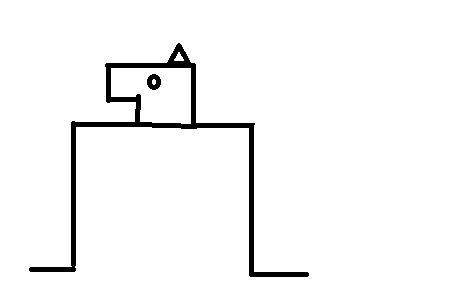 KURCZĄTKOKurczątko z jajeczka się urodziło…Główkę najpierw wychyliło. Na dwie nóżki wyskoczyło.Czarne oczko otworzyło,Dziobek mały rozchyliło,Że jest głodne zakwiliło.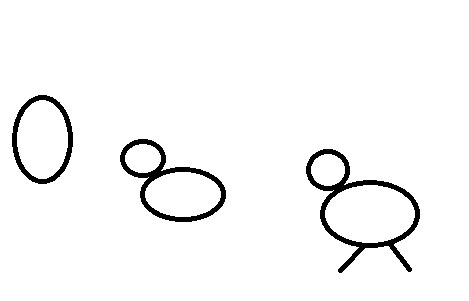 AUTOTo prostokątI dwa kółka.Z przodu kwadrat,Z tyłu rurka.Warczy, prychaWięc już wiecie,Że to auto ma być przecież!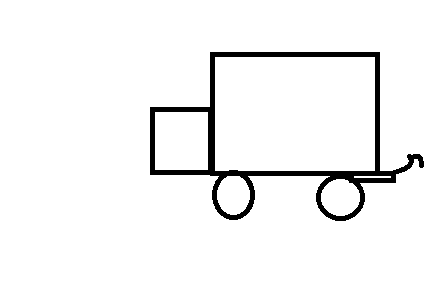 KSIĘŻYCMały ten rogalikŚwieci jasno nocą.Z gwiazdkami złotymiKrąży wokół ziemi!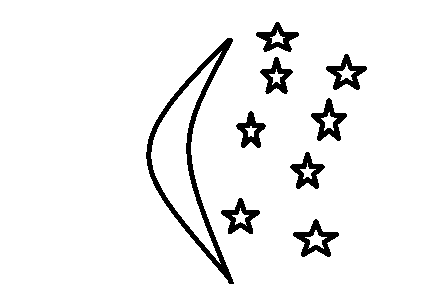 DYMEKLeci dymek przez kominek,A tuż za nim drugi dymek!A za drugim trzeci dymek!Lecą razem przez kominek!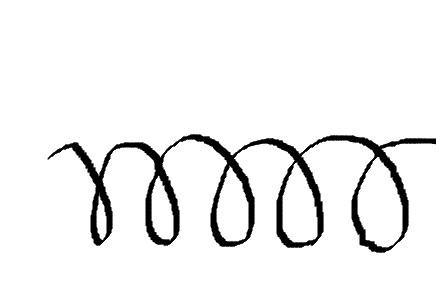 MUCHOMORMa kapelusz w kropki białeI na nodze stoiChoć ładny, dorodnyKażdy się go boi!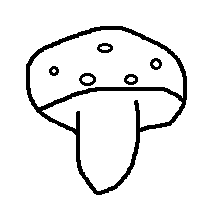 KÓZKAPudełeczko...cztery nóżki.Szyja, łebek i dwa różki.Oko, ogon, wreszcie brodaNo i kózka już gotowa!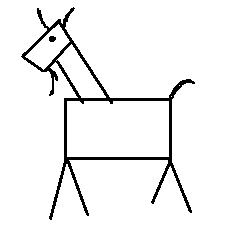  Więcej propozycji znajdziecie Państwo kopiując poniższe linki do przeglądarki internetowej.https://www.youtube.com/watch?v=p7n-6jFiIAchttps://www.youtube.com/watch?v=jqBh7EtFyG8https://www.youtube.com/watch?v=vEiJP0v3xF4https://www.youtube.com/watch?v=hruQESg9QnAhttps://www.youtube.com/watch?v=kLJjWdv_KcgMałgorzata Juryś - Stec